Справка
 о посещении куратором Абдулжалиловой Гульбарият Гаджиевной 
курируемую  школу МБОУ  СОШ № 47 ПГТ  Шамхал г. Махачкалы24 марта 2021 года в рамках реализации проекта адресной методической помощи школам с низкими образовательными результатами «500+» проекта куратор школ-участниц “Лицей № 39” Абдулжалилова Гульбарият Гаджиевна  посетила курируемую общеобразовательную организацию МБОУ СОШ № 47 ПГТ Шамхал г. Махачкалы, где состоялась первая рабочая встреча куратора  с коллективом школы.     В ходе первого посещения куратор совместно с администрациейи педагогическим коллективом СОШ № 47  провела анализ «рисковых профилей школы», сформированных посредством диагностики и анализа конкретной ситуации в школе. Анализ проходил в рамках самодиагностики школы. Для школы актуальны следующие факторы риска:1.Низкий уровень оснащения школы2. Пониженный уровень школьного благополучия3.Высокая доля обучающихся с рисками учебной неуспешности.4. Низкая учебная мотивация обучающихся.5. Низкое качество преодоления языковых и культурных барьеров.Для анализа обеспечения условий реализации профессиональной деятельности педагогов были  определены следующие задачи:проанализировать и дать оценку результата эффективности образовательной деятельности МБОУ СОШ № 47 за 2019-2020 учебный год;выявить ведущие проблемы, противоречия, возникающие в профессиональной деятельности учителей школы.определить тактику решения выявленных проблем, наметить цель и задачи.Куратор Абдулжалилова Г.Г. ознакомилась с документами, регламентирующими деятельность школы:Образовательные программы НОО, ООО, СОО;Концепцию развития школы;личные дела администрации и педагогов школы;учебные планы;планы внеурочных занятий;перспективный график повышения квалификации педагогов; и другие документы.В ходе беседы с педагогическим коллективоми администрацией школы, а также при осмотре самой школы и документации куратором было определено:Школа нетиповая, приспособленная (располагается в здании бывшего совхоза). Территория школы не ограждена. Занятия ведутся в три смены. Всего классов-комплектов 21, а классных помещений 8. Из них 4 классных помещения для начальных классов.  Также имеется 3 кабинета для проведения групповых занятий.   Кабинетной системы нет. В школе отсутствует актовый и спортивный зал.  В школе оборудован компьютерный класс, который оснащен 12 компьютерами, проектором, принтером (МФУ), интерактивной доской. Также имеется полностью оснащенный 1 кабинет начальных классов.В кабинете информатики ведутся только уроки информатики. Учителя основной школы и старших классов не имеют возможности проводить уроки с использованием мультимедийных, компьютерных технологий.В ходе беседы были выявлены следующие методические проблемы:Недостаточная творческая организация процесса обучения на уроках русского языка с включением в учебный процесс всех видов речевой деятельности.Необходимость разработки проекта программы организации внеурочной деятельности с детьми билингвами «Мы разные - мы равные».Необходимость организации консультативной психолого-педагогической помощи учителям, обучающимся,  испытывающим трудности в обучении, и родителям. Выявлена потребность  в проведении семинаров, мастер-классов, конференций по оказании методической помощи педагогам школы.Проведениеойоррекционная работы психолога по повышению уровня самооценки учащихся с низкими результатами обучения, по снятию нервно-психического напряжения и тревожности и обучение учащихся с низкими результатами обучения методам саморегуляции.Провести диагностику обучающихся с трудностями в учебной деятельности.Создание банка данных учащихся, испытывающих затруднения в обучении.Разработка и утверждение Плана ликвидации пробелов учащихся по всем основным предметам.На основе проведенного анализа, рабочая группа наметила направления, на основе которых будет формироваться пакет мер по повышению качества образования в школе.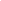  В дальнейшей работе куратор будет осуществлять методическую помощь в  разработке дорожной карты по выходу школы в эффективный режим работы, Концепцию развития и другие документы по проекту. Куратор также будет принимать участие в оценке результативности реализуемых мер. Намечены совместные мероприятия педагогов “Лицея 39” и СОШ 47. Оценка результативности реализуемых мер может осуществляться как на основании анализа представляемых по итогам работы документов, так и на основании обсуждений хода проекта в процессе личных посещений школы.Куратор                                  Абдулжалилова Г.Г.,
                                                директор “Лицея 39” г. Махачкалы